CHINESE BIBLE MISSION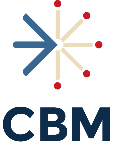 231 Market Place #532,  San Ramon, CA  94583  www.cbmglobal.orgConfidential Peer Reference FormPlease download this form, complete it, and send back to:  STM@cbmglobal.orgApplicant’s Name:Your Name:Best Way to Contact You:1. How long have you known this applicant? In what capacity?2. As a Christian, how does this applicant affect you and others around him/her?3. Please describe the applicant's character in the area ofTeachability:Servanthood:Response to authority:Team player:Flexibility:4. What in your opinion are the major strengths and weaknesses of this applicant?5. How does this person respond to unfamiliar people in a strange environment? What actionsand/or reactions have you observed?6. As you respond to the following questions, please be as objective as possible:Date:CHARACTER TRAIT EVALUATIONNOT KNOWNPOORBELOW AVERAGEAVERAGEABOVE AVERAGEEXCEL-LENTCOMMENTSSOCIAL MATURITYAbility to CommunicateAbility to develop relationshipsAbility to confrontTactfulness/ sensitivityTeamworkLEADERSHIP MATURITYDrive/ initiativeMental alertnessSPIRITUAL MATURITYConsistent spiritual walkKnowledge of the BibleDependence on Prayer and the BibleSubmission to authorityLevel of evangelism and Discipleship trainingEMOTIONAL STABILITYSelf confidenceSelf perceptionFreedom from worry/anxietyRelating to the opposite sexMental harmonyPERSONAL MATURITYSelf disciplineConscientiousness/ThoughtfulnessPerseveranceCommon sense and judgementFlexibilityDecisiveness/follow throughServant attitude